 Čl 1Úvodné ustanoveniaObec Prečín na základe § 6 ods. 2 zákona č. 369/1990 Zb. o obecnom zriadení v znení neskorších predpisov a v súlade s ustanovením § 20 zákona č. 245/2008 Z. z. o výchove a vzdelávaní (školský zákon) a o zmene a doplnení niektorých zákonov v znení neskorších predpisov vydáva toto Všeobecne záväzné nariadenie obce Prečín o mieste a čase zápisu dieťaťa na plnenie povinnej školskej dochádzky v základnej škole (ďalej len „nariadenie“).Nariadenie v súlade s platnými právnymi predpismi určuje miesto a čas zápisu detí na plnenie povinnej školskej dochádzky v základnej škole, ktorej zriaďovateľom je Obec Prečín. Čl. 2Pôsobnosť všeobecne záväzného nariadeniaToto nariadenie je záväzné pre všetkých zákonných zástupcov, ktorí majú dieťa zverené do osobnej starostlivosti alebo do pestúnskej starostlivosti na základe rozhodnutia súdu, a ktoré splnilo podmienky na plnenie povinnej školskej dochádzky v základnej škole podľa platnej legislatívy. Žiak plní povinnú školskú dochádzku v základnej škole v školskom obvode, v ktorom má trvalý pobyt (ďalej len „spádová škola“), ak zákonný zástupca pre svoje dieťa nevyberie inú základnú školu. Zákonný zástupca má právo vybrať pre svoje dieťa aj inú základnú školu než je spádová škola.Zákonný zástupca môže zapísať dieťa iba na jednu školu.Čl. 3Čas a miesto zápisuPodľa školského zákona sa zápis detí, ktoré majú začať plniť povinnú školskú dochádzku (ďalej len „zápis“) koná v termíne od 1. apríla do 30. apríla, ktorý predchádza začiatku školského roka, v ktorom má dieťa začať plniť povinnú školskú dochádzku. Zápis sa uskutoční v označených priestoroch v budove Základnej školy, Prečín  106. Čas zápisu sa určuje nasledovne, v čase od 13:30 – do 17:00 hod.V mimoriadnych prípadoch je možné na základe dohody medzi riaditeľom základnej školy a zákonným zástupcom dieťaťa, uskutočniť zápis aj mimo oficiálne stanoveného času zápisu, musí však byť dodržané, aby sa zápis uskutočnil v termíne od 01. apríla do 30. apríla v kalendárnom roku, v ktorom je začiatok školského roka, v ktorom má dieťa začať plniť povinnú školskú dochádzku.Organizáciu a priebeh zápisu dieťaťa na povinnú školskú dochádzku zabezpečuje riaditeľ základnej školy. Základná škola pri zápise dieťaťa na plnenie povinnej školskej dochádzky vyžaduje tieto osobné údaje: a) meno a priezvisko, dátum narodenia, rodné číslo, miesto narodenia, národnosť, štátne občianstvo, trvalé bydlisko dieťaťa, b) titul, meno a priezvisko ,adresa  bydliska a miesto pobytu zákonných zástupcov, spôsobilosť na právne úkony, rodinný stav, kontakt na účely komunikácie.Čl. 4 Oznámenie zápisu Dátum, miesto a čas zápisu podľa tohto nariadenia zverejní a) riaditeľ základnej školy v budove školy obvyklým spôsobom, na svojej domovskej stránke zsprecin.edupage.org, v budove MŠ Prečín č.275, b) obec na úradnej tabuli a na svojej domovskej stránke www.precin.eu. Čl. 5Záverečné ustanovenia1) Toto nariadenie bolo schválené uznesením Obecného zastupiteľstva v Prečíne č. ............/2023 zo dňa ...................2023. 2) Toto všeobecne záväzné nariadenie nadobúda účinnosť pätnástym dňom od vyvesenia na úradnej tabuli obce, t. j. ........................2023. 								Anton Lagíň								starosta obce 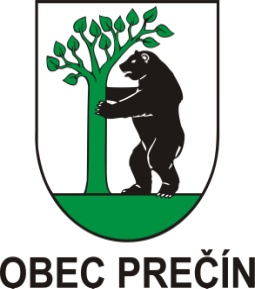 VŠEOBECNE ZÁVÄZNÉ NARIADENIE                                           O mieste a čase zápisu dieťaťa na plnenie povinnej školskej dochádzky v školách a školských zariadeniach v zriaďovateľskej pôsobnosti obce PrečínPlatnosť od: .........2023   Návrh VZN vyvesené na úradnej tabuli a web stránke:  20.9.2023                                                     Zvesené: ...........2023OZ zo dňa ........... 2023, Uz č. ......./2023Schválené VZN zverejnené dňa .............2023Platnosť od: .........2023   